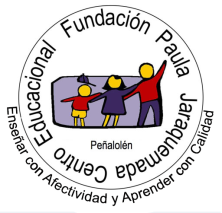 FOTOSINTESIS Y FLUJOS DE MATERIA Y ENERGÍA Nombre:						                 curso:El proceso de fotosíntesis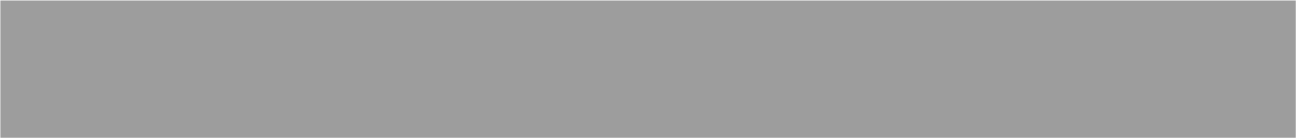 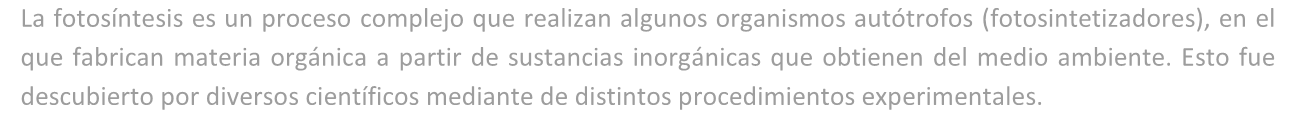 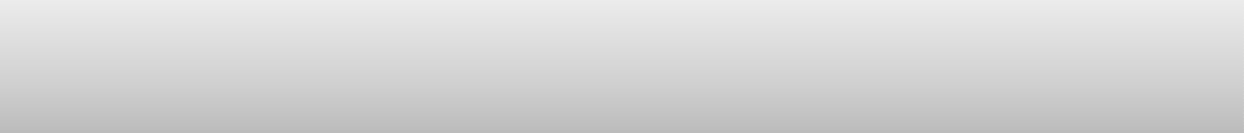 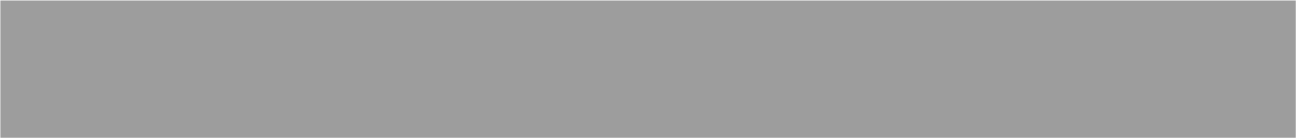 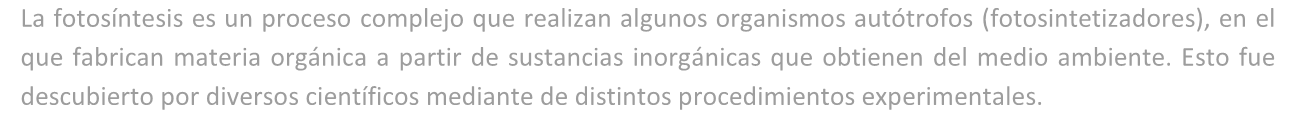 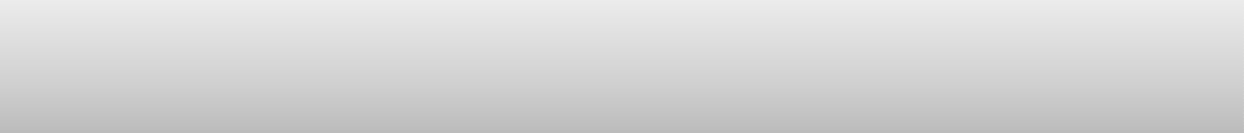 Lee atentamente y contesta la guía de aprendizaje, cada uno es responsable de desarrollarla, para hacerlo usted deberá recurrir al cuaderno y también al libro de Ciencias Naturales MINEDUC.Observa la imagen y completa los componentes requeridos y producidos durante la fotosíntesis.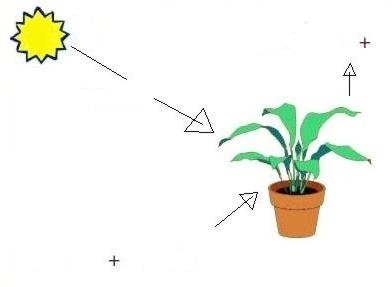 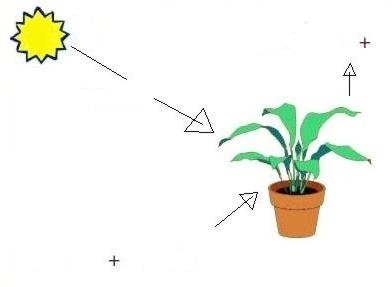 Completa la ecuación general que resume la fotosíntesis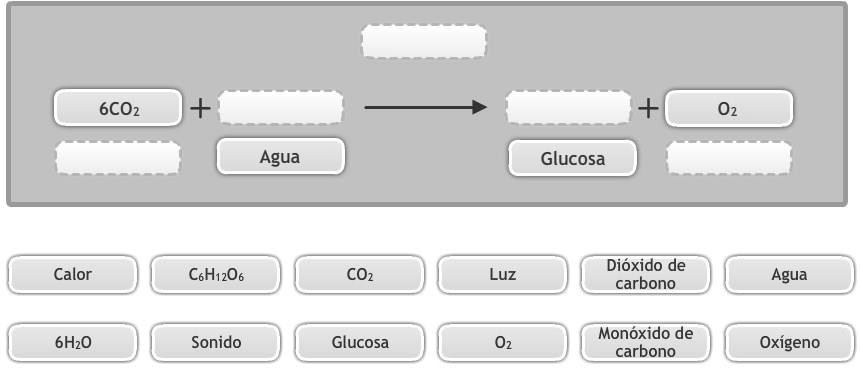 Factores que afectan la fotosíntesis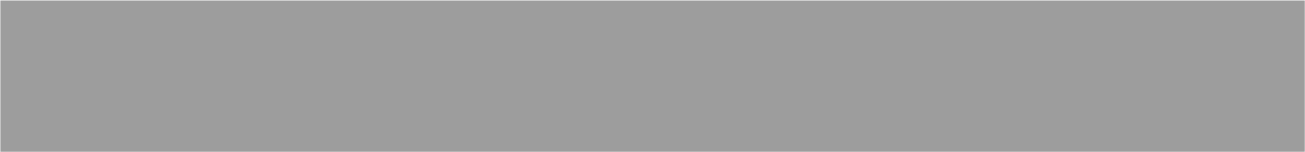 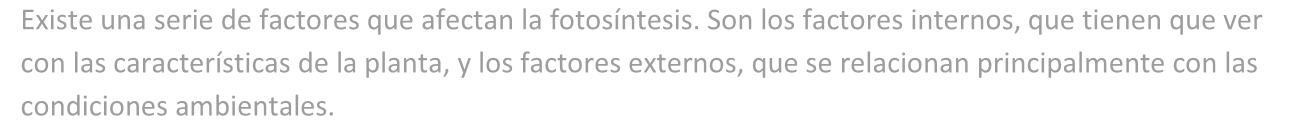 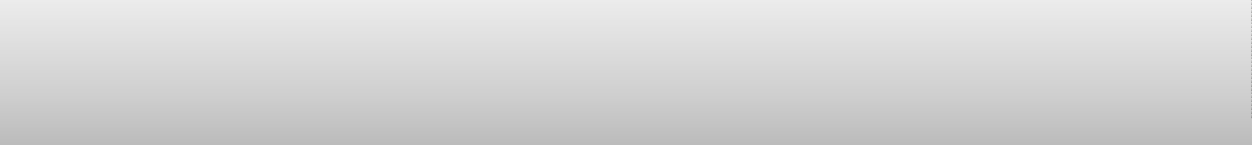 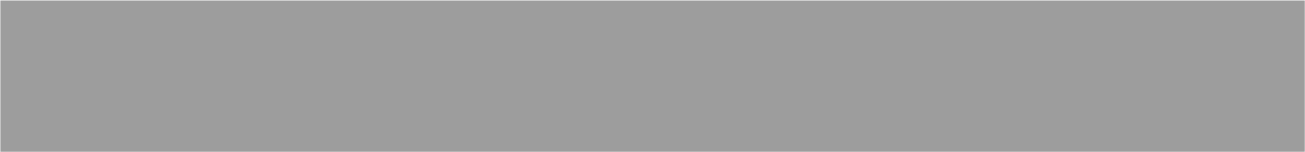 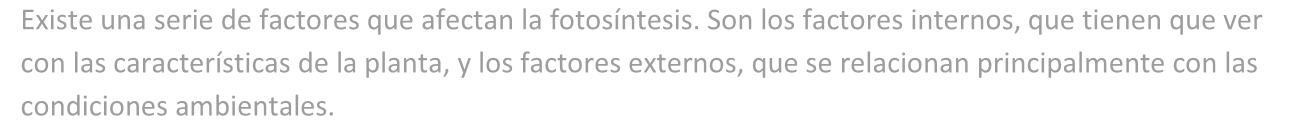 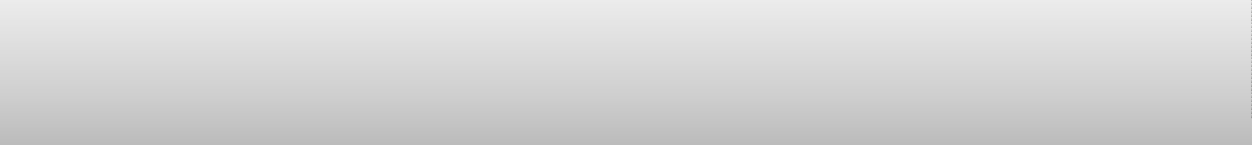 Observa el siguiente gráfico que relaciona el rendimiento fotosintético y la temperatura de tres plantas diferentes (verde, morado y amarillo). A partir de esta información, responde: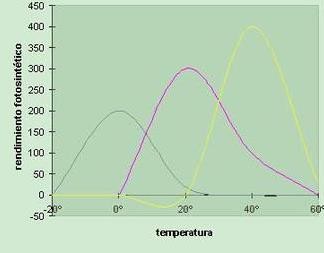 ¿Qué planta es más eficiente en la fotosíntesis a temperaturas sobre los 40 °C? 	_.¿Qué planta tiene mayor rendimiento fotosintético a una temperatura aproximada a 20 °C? 	_.¿Cuál de estas plantas puede vivir en un lugar frío? 	_.Observa el esquema y responde las preguntas relacionadas.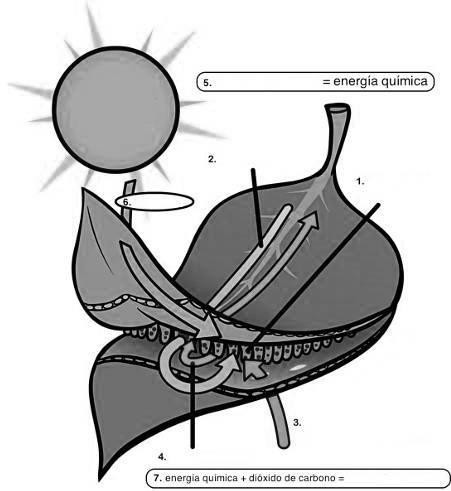 ¿En qué lugar de la hoja se capta la luz solar?¿Qué sustancia llega a la hoja proveniente de la raíz? 		¿Qué gas entra a la hoja? Indica el gas y la estructura por la que entra:¿A dónde va la sustancia que se formó en la fotosíntesis?¿Qué tipo de energía llega a la hoja?¿Qué sustancia se forma al reaccionar la energía química y el dióxido de carbono? 	Analiza. Observa el experimento realizado por Joseph Priestley. Luego, explica lo que sucede en cada caso.Situación (a)-(b):  	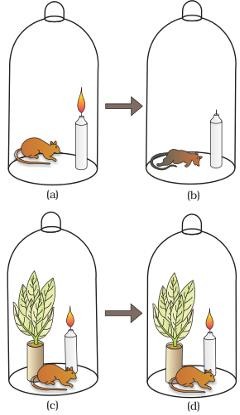 Situación (c)-(d): 	Analiza. Observa el montaje experimental sobre el efecto de la intensidad de luz en la fotosíntesis. ¿Qué se puede concluir de los resultados registrados en la tabla?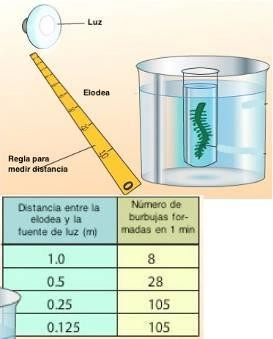 Relaciona. Observa el siguiente ecosistema y en la imagen encierra en un círculo verde los componentes bióticos y en un círculo negro los componentes abióticos. Utiliza la siguiente lista para ayudarte.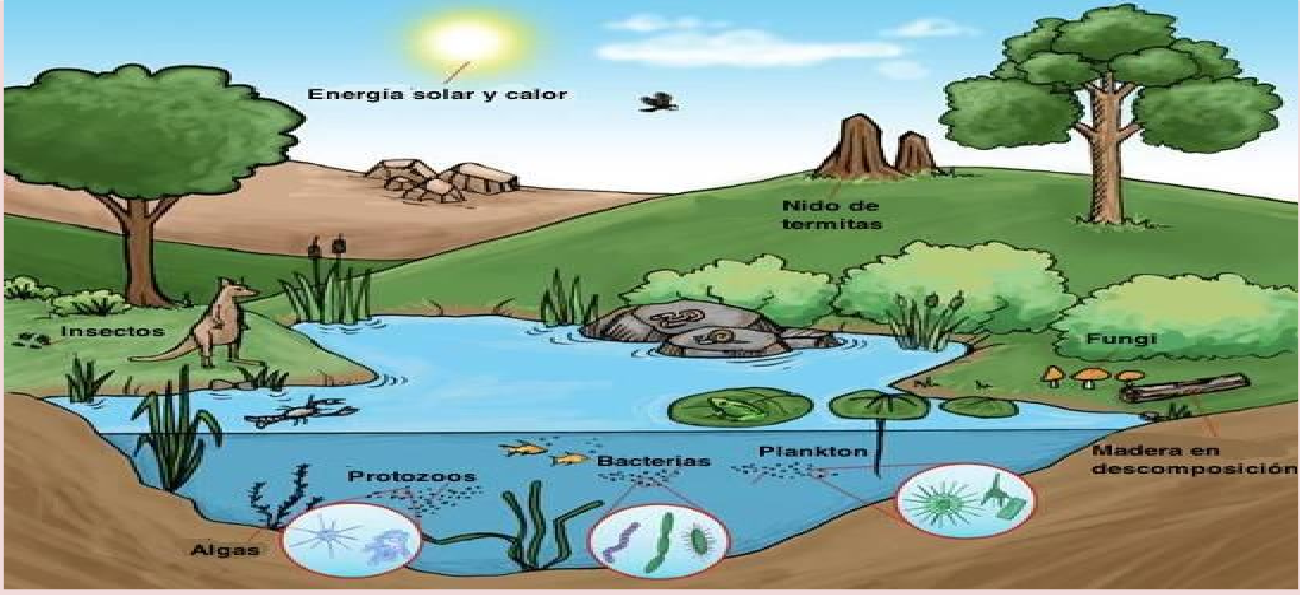 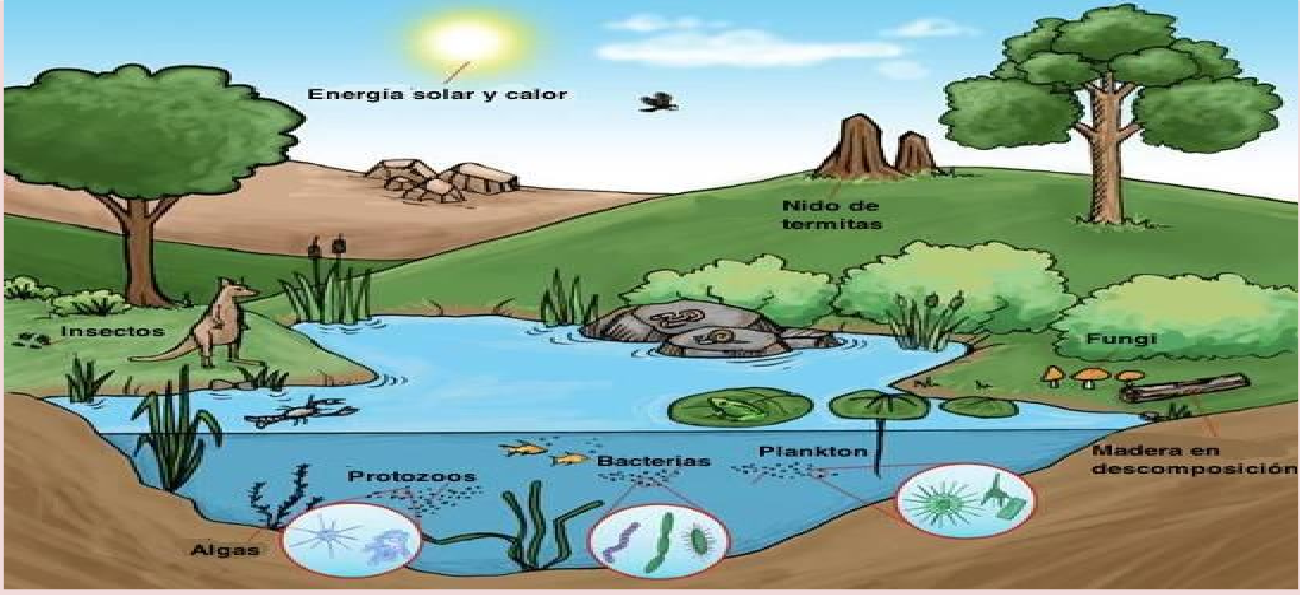 Analiza. Observa la trama trófica. Luego, responde las preguntas.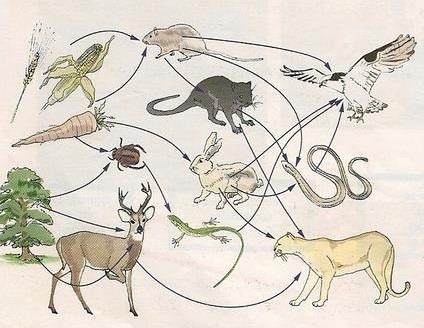 ¿Cuántas cadenas alimentarias distintas puedes identificar?  	¿Cuáles son los productores?  	¿Cuántos consumidores primarios hay?  	¿Cuántos consumidores terciarios hay?  	¿En qué niveles tróficos se encuentra el águila?  	El águila y el puma, ¿se encuentran en el mismo nivel trófico? Explica.  	